PENGARUH GAYA KEPEMIMPINAN DEMOKRATIS KEPALA SEKOLAH TERHADAP KINERJA GURU DI SMA NEGERI 1 GALANG KABUPATEN DELI SERDANGSKRIPSI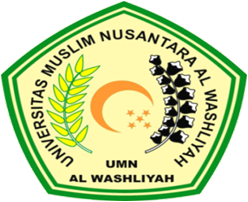 OLEH :TOGI FEBRIAN SITANGGANG173114141PROGRAM STUDI MANAJEMENFAKULTAS EKONOMIUNIVERSITAS MUSLIM NUSANTARA AL WASHLIYAH MEDAN2021